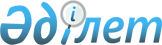 Приозерск қалалық мәслихатының 2021 жылғы 23 желтоқсандағы № 10/81 "2022 – 2024 жылдарға арналған қалалық бюджет туралы" шешіміне өзгерістер енгізу туралыҚарағанды облысы Приозерск қалалық мәслихатының 2022 жылғы 21 қарашадағы № 22/170 шешімі
      Приозерск қалалық мәслихаты ШЕШТІ:
      1. Приозерск қалалық мәслихатының 2021 жылғы 23 желтоқсандағы № 10/81 "2022-2024 жылдарға арналған қалалық бюджет туралы" шешіміне келесі өзгерістер енгізілсін:
      1) 1 тармақ жаңа редакцияда мазмұндалсын:
      "1. 2022-2024 жылдарға арналған қалалық бюджет 1, 2 және 3 қосымшаларға сәйкес, оның ішінде 2022 жылға келесі көлемдерде бекітілсін:
      1) кірістер – 3 889 412 мың теңге, оның ішінде:
      салықтық түсімдер – 469 937 мың теңге;
      салықтық емес түсімдер – 28 418 мың теңге;
      негізгі капиталды сатудан түсетін түсімдер – 69 650 мың теңге;
      трансферттердің түсімдері – 3 321 407 мың теңге;
      2) шығындар – 4 010 731 мың теңге;
      3) таза бюджеттік несиелеу - 0 мың теңге, оның ішінде:
      бюджеттік несиелер - 0 мың теңге;
      бюджеттік несиелерді өтеу - 0 мың теңге;
      4) қаржы активтерімен операциялар бойынша сальдо – алу 0 мың теңге, оның ішінде:
      қаржы активтерін сатып алу - 0 мың теңге;
      мемлекеттің қаржы активтерін сатудан түсетін түсімдер - 0 мың теңге;
      5) бюджеттің тапшылығы (профициті) – алу 121 319 мың теңге;
      6) бюджеттің тапшылығын қаржыландыру (профицитін пайдалану) – 121 319 мың теңге, оның ішінде:
      қарыздар түсімі - 0 мың теңге;
      қарыздарды өтеу - 0 мың теңге;
      бюджет қаражатының пайдаланылатын қалдықтары – 121 319 мың теңге.";
      2) Көрсетілген шешімнің қосымшасы осы шешімнің 1 қосымшасына сәйкес жаңа редакцияда мазмұндалсын.
      2. Осы шешім 2022 жылдың 1 қаңтарынан бастап қолданысқа енеді. 2022 жылға арналған қалалық бюджет
					© 2012. Қазақстан Республикасы Әділет министрлігінің «Қазақстан Республикасының Заңнама және құқықтық ақпарат институты» ШЖҚ РМК
				
      Қалалық мәслихат хатшысы

Б. Сәрсембеков
Приозерск қалалық мәслихатының
2022 жылғы 21 қарашадағы
№ 22/170 шешіміне
1 қосымшаПриозерск қалалық мәслихатының
2021 жылғы 23 желтоқсандағы
№10/81 шешіміне
1 қосымша
Санаты
Санаты
Санаты
Санаты
Сома (мың теңге)
Сыныбы
Сыныбы
Сыныбы
Сома (мың теңге)
Кішi сыныбы
Кішi сыныбы
Сома (мың теңге)
А т а у ы
Сома (мың теңге)
1
2
3
4
5
I.Кiрiстер
3892412
1
Салықтық түсімдер
468305
01
Табыс салығы
238383
1
Корпоративтік табыс салығы
7775
2
Жеке табыс салығы
230608
03
Әлеуметтiк салық
154114
1
Әлеуметтiк салық
154114
04
Меншiкке салынатын салықтар
54690
1
Мүлiкке салынатын салықтар
20496
3
Жер салығы
7271
4
Көлiк құралдарына салынатын салық
26923
05
Тауарларға, жұмыстарға және қызметтерге салынатын iшкi салықтар
18518
2
Акциздер
1477
3
Табиғи және басқа да ресурстарды пайдаланғаны үшiн түсетiн түсiмдер
5822
4
Кәсiпкерлiк және кәсiби қызметтi жүргiзгенi үшiн алынатын алымдар
11219
08
Заңдық маңызы бар әрекеттерді жасағаны және (немесе) оған уәкілеттігі бар мемлекеттік органдар немесе лауазымды адамдар құжаттар бергені үшін алынатын міндетті төлемдер
2600
1
Мемлекеттік баж
2600
2
Салықтық емес түсiмдер
28698
01
Мемлекеттік меншіктен түсетін кірістер
25403
1
Мемлекеттік кәсіпорындардың таза кірісі бөлігінің түсімдері
2000
5
Мемлекет меншігіндегі мүлікті жалға беруден түсетін кірістер
23403
03
Мемлекеттік бюджеттен қаржыландырылатын мемлекеттік мекемелер ұйымдастыратын мемлекеттік сатып алуды өткізуден түсетін ақша түсімдері 
477
1
Мемлекеттік бюджеттен қаржыландырылатын мемлекеттік мекемелер ұйымдастыратын мемлекеттік сатып алуды өткізуден түсетін ақша түсімдері 
477
04
Мемлекеттік бюджеттен қаржыландырылатын, сондай-ақ Қазақстан Республикасы Ұлттық Банкінің бюджетінен (шығыстар сметасынан) ұсталатын және қаржыландырылатын мемлекеттік мекемелер салатын айыппұлдар, өсімпұлдар, санкциялар, өндіріп алулар
89
1
Мұнай секторы ұйымдарынан және Жәбірленушілерге өтемақы қорына түсетін түсімдерді қоспағанда, мемлекеттік бюджеттен қаржыландырылатын, сондай-ақ Қазақстан Республикасы Ұлттық Банкінің бюджетінен (шығыстар сметасынан) ұсталатын және қаржыландырылатын мемлекеттік мекемелер салатын айыппұлдар, өсімпұлдар, санкциялар, өндіріп алулар
89
06
Басқа да салықтық емес түсімдер
2729
1
Басқа да салықтық емес түсімдер
2729
3
Негізгі капиталды сатудан түсетін түсімдер
74002
01
Мемлекеттік мекемелерге бекітілген мемлекеттік мүлікті сату
56357
1
Мемлекеттік мекемелерге бекітілген мемлекеттік мүлікті сату
56357
03
Жердi және материалдық емес активтердi сату
17645
1
Жерді сату
4072
2
Материалдық емес активтерді сату 
13573
4
Трансферттердің түсімдері
3321407
02
Мемлекеттiк басқарудың жоғары тұрған органдарынан түсетiн трансферттер
3321407
2
Облыстық бюджеттен түсетiн трансферттер
3321407
Функционалдық топ
Функционалдық топ
Функционалдық топ
Функционалдық топ
Функционалдық топ
Сома (мың теңге)
Функционалдық кіші топ
Функционалдық кіші топ
Функционалдық кіші топ
Функционалдық кіші топ
Сома (мың теңге)
Бюджеттiк бағдарламалардың әкімшісі
Бюджеттiк бағдарламалардың әкімшісі
Бюджеттiк бағдарламалардың әкімшісі
Сома (мың теңге)
Бағдарлама
Бағдарлама
Сома (мың теңге)
Атауы
Сома (мың теңге)
1
2
3
4
5
6
II. Шығындар 
4013731
01
Жалпы сипаттағы мемлекеттiк көрсетілетін қызметтер 
467052
1
Мемлекеттiк басқарудың жалпы функцияларын орындайтын өкiлдi, атқарушы және басқа органдар
217560
112
Аудан (облыстық маңызы бар қала) мәслихатының аппараты
52762
001
Аудан (облыстық маңызы бар қала) мәслихатының қызметін қамтамасыз ету жөніндегі қызметтер
49691
003
Мемлекеттік органның күрделі шығыстары
884
005
 Мәслихаттар депутаттары қызметінің тиімділігін арттыру
2187
122
Аудан (облыстық маңызы бар қала) әкімінің аппараты
164798
001
Аудан (облыстық маңызы бар қала) әкімінің қызметін қамтамасыз ету жөніндегі қызметтер
158476
003
Мемлекеттік органның күрделі шығыстары
6322
2
Қаржылық қызмет
5869
459
Ауданның (облыстық маңызы бар қаланың) экономика және қаржы бөлімі
5869
003
Салық салу мақсатында мүлікті бағалауды жүргізу
286
010
Жекешелендіру, коммуналдық меншікті басқару, жекешелендіруден кейінгі қызмет және осыған байланысты дауларды реттеу
5583
9
Жалпы сипаттағы өзге де мемлекеттiк қызметтер
243623
454
Ауданның (облыстық маңызы бар қаланың) кәсіпкерлік және ауыл шаруашылығы бөлімі
35262
001
Жергілікті деңгейде кәсіпкерлікті және ауыл шаруашылығын дамыту саласындағы мемлекеттік саясатты іске асыру жөніндегі қызметтер
34087
007
Мемлекеттік органның күрделі шығыстары
1175
459
Ауданның (облыстық маңызы бар қаланың) экономика және қаржы бөлімі
47369
001
Ауданның (облыстық маңызы бар қаланың) экономикалық саясаттын қалыптастыру мен дамыту, мемлекеттік жоспарлау, бюджеттік атқару және коммуналдық меншігін басқару саласындағы мемлекеттік саясатты іске асыру жөніндегі қызметтер
46308
015
Мемлекеттік органның күрделі шығыстары
1061
467
Ауданның (облыстық маңызы бар қаланың) құрылыс бөлімі
14257
040
Мемлекеттік органдардың объектілерін дамыту
14257
486
Ауданның (облыстық маңызы бар қаланың) жер қатынастары, сәулет және қала құрылысы бөлімі
56831
001
Жергілікті деңгейде жер қатынастары, сәулет және қала құрылысын реттеу саласындағы мемлекеттік саясатты іске асыру жөніндегі қызметтер
55314
003
Мемлекеттік органның күрделі шығыстары
1517
492
Ауданның (облыстық маңызы бар қаланың) тұрғын үй-коммуналдық шаруашылығы, жолаушылар көлігі, автомобиль жолдары және тұрғын үй инспекциясы бөлімі
89904
001
Жергілікті деңгейде тұрғын үй-коммуналдық шаруашылық, жолаушылар көлігі, автомобиль жолдары және тұрғын үй инспекциясы саласындағы мемлекеттік саясатты іске асыру жөніндегі қызметтер
88837
013
Мемлекеттік органның күрделі шығыстары
1067
02
Қорғаныс
3999
1
Әскери мұқтаждар
2550
122
Аудан (облыстық маңызы бар қала) әкімінің аппараты
2550
005
Жалпыға бірдей әскери міндетті атқару шеңберіндегі іс-шаралар
2550
2
Төтенше жағдайлар жөнiндегi жұмыстарды ұйымдастыру
1449
122
Аудан (облыстық маңызы бар қала) әкімінің аппараты
1449
006
Аудан (облыстық маңызы бар қала) ауқымындағы төтенше жағдайлардың алдын алу және оларды жою
1449
03
Қоғамдық тәртіп, қауіпсіздік, құқықтық, сот, қылмыстық-атқару қызметі
144
6
Қылмыстық-атқару жүйесі
144
451
Ауданның (облыстық маңызы бар қаланың) жұмыспен қамту және әлеуметтік бағдарламалар бөлімі
144
039
Қылмыстық жазасын өтеген адамдарды әлеуметтік бейімдеу мен оңалтуды ұйымдастыру және жүзеге асыру
144
06
Әлеуметтiк көмек және әлеуметтiк қамсыздандыру
353230
1
Әлеуметтiк қамсыздандыру
28762
451
Ауданның (облыстық маңызы бар қаланың) жұмыспен қамту және әлеуметтік бағдарламалар бөлімі
28762
005
Мемлекеттік атаулы әлеуметтік көмек
28762
2
Әлеуметтiк көмек
273574
451
Ауданның (облыстық маңызы бар қаланың) жұмыспен қамту және әлеуметтік бағдарламалар бөлімі
273574
002
Жұмыспен қамту бағдарламасы
184016
006
Тұрғын үйге көмек көрсету
960
007
Жергілікті өкілетті органдардың шешімі бойынша мұқтаж азаматтардың жекелеген топтарына әлеуметтік көмек
14647
010
Үйден тәрбиеленіп оқытылатын мүгедек балаларды материалдық қамтамасыз ету
168
014
Мұқтаж азаматтарға үйде әлеуметтiк көмек көрсету
19507
017
Оңалтудың жеке бағдарламасына сәйкес мұқтаж мүгедектердi протездік-ортопедиялық көмек, сурдотехникалық құралдар, тифлотехникалық құралдар, санаторий-курорттық емделу, мiндеттi гигиеналық құралдармен қамтамасыз ету, арнаулы жүрiп-тұру құралдары, қозғалуға қиындығы бар бірінші топтағы мүгедектерге жеке көмекшінің және есту бойынша мүгедектерге қолмен көрсететiн тіл маманының қызметтері мен қамтамасыз ету
18116
023
Жұмыспен қамту орталықтарының қызметін қамтамасыз ету
36160
9
Әлеуметтiк көмек және әлеуметтiк қамтамасыз ету салаларындағы өзге де қызметтер
50894
451
Ауданның (облыстық маңызы бар қаланың) жұмыспен қамту және әлеуметтік бағдарламалар бөлімі
50894
001
Жергілікті деңгейде халық үшін әлеуметтік бағдарламаларды жұмыспен қамтуды қамтамасыз етуді іске асыру саласындағы мемлекеттік саясатты іске асыру жөніндегі қызметтер
35906
011
Жәрдемақыларды және басқа да әлеуметтік төлемдерді есептеу, төлеу мен жеткізу бойынша қызметтерге ақы төлеу
400
021
Мемлекеттік органның күрделі шығыстары
217
050
Қазақстан Республикасында мүгедектердің құқықтарын қамтамасыз етуге және өмір сүру сапасын жақсарту
8579
054
Үкіметтік емес ұйымдарда мемлекеттік әлеуметтік тапсырысты орналастыру
5136
067
Ведомстволық бағыныстағы мемлекеттік мекемелер мен ұйымдардың күрделі шығыстары
656
07
Тұрғын үй-коммуналдық шаруашылық
1434169
1
Тұрғын үй шаруашылығы
552814
467
Ауданның (облыстық маңызы бар қаланың) құрылыс бөлімі
431252
003
Коммуналдық тұрғын үй қорының тұрғын үйін жобалау және (немесе) салу, реконструкциялау
430117
004
Инженерлік-коммуникациялық инфрақұрылымды жобалау, дамыту және (немесе) жайластыру
1135
492
Ауданның (облыстық маңызы бар қаланың) тұрғын үй-коммуналдық шаруашылығы, жолаушылар көлігі, автомобиль жолдары және тұрғын үй инспекциясы бөлімі
121562
003
Мемлекеттік тұрғын үй қорын сақтауды ұйымдастыру
121562
004
Азаматтардың жекелеген санаттарын тұрғын үймен қамтамасыз ету
0
2
Коммуналдық шаруашылық
560299
492
Ауданның (облыстық маңызы бар қаланың) тұрғын үй-коммуналдық шаруашылығы, жолаушылар көлігі, автомобиль жолдары және тұрғын үй инспекциясы бөлімі
560299
011
Шағын қалаларды жылумен жабдықтауды үздіксіз қамтамасыз ету
317612
012
Сумен жабдықтау және су бұру жүйесінің жұмыс істеуі
242687
3
Елді-мекендерді көркейту
321056
492
Ауданның (облыстық маңызы бар қаланың) тұрғын үй-коммуналдық шаруашылығы, жолаушылар көлігі, автомобиль жолдары және тұрғын үй инспекциясы бөлімі
321056
015
Елдi мекендердегі көшелердi жарықтандыру
28549
016
Елдi мекендердiң санитариясын қамтамасыз ету
46220
018
Елдi мекендердi абаттандыру және көгалдандыру
246287
08
Мәдениет, спорт, туризм және ақпараттық кеңістiк
293147
1
Мәдениет саласындағы қызмет
49531
467
Ауданның (облыстық маңызы бар қаланың) құрылыс бөлімі
11446
011
Мәдениет объектілерін дамыту
11446
478
Ауданның (облыстық маңызы бар қаланың) ішкі саясат, мәдениет және тілдерді дамыту бөлімі
38085
009
Мәдени-демалыс жұмысын қолдау
38085
2
Спорт
51496
465
Ауданның (облыстық маңызы бар қаланың) дене шынықтыру және спорт бөлімі
48806
001
Жергілікті деңгейде дене шынықтыру және спорт саласындағы мемлекеттік саясатты іске асыру жөніндегі қызметтер
31466
004
Мемлекеттік органның күрделі шығыстары
185
005
Ұлттық және бұқаралық спорт түрлерін дамыту
2481
006
Аудандық (облыстық маңызы бар қалалық) деңгейде спорттық жарыстар өткiзу
6804
007
Әртүрлi спорт түрлерi бойынша аудан (облыстық маңызы бар қала) құрама командаларының мүшелерiн дайындау және олардың облыстық спорт жарыстарына қатысуы
7870
467
Ауданның (облыстық маңызы бар қаланың) құрылыс бөлімі
2690
008
Cпорт объектілерін дамыту
2690
3
Ақпараттық кеңiстiк
52959
478
Ауданның (облыстық маңызы бар қаланың) ішкі саясат, мәдениет және тілдерді дамыту бөлімі
52959
005
Мемлекеттік ақпараттық саясат жүргізу жөніндегі қызметтер
13335
007
Аудандық (қалалық) кiтапханалардың жұмыс iстеуi
33556
008
Мемлекеттiк тiлдi және Қазақстан халқының басқа да тiлдерін дамыту
6068
9
Мәдениет, спорт, туризм және ақпараттық кеңiстiктi ұйымдастыру жөнiндегi өзге де қызметтер 
139161
478
Ауданның (облыстық маңызы бар қаланың) ішкі саясат, мәдениет және тілдерді дамыту бөлімі
139161
001
Ақпаратты, мемлекеттілікті нығайту және азаматтардың әлеуметтік сенімділігін қалыптастыру саласында жергілікті деңгейде мемлекеттік саясатты іске асыру жөніндегі қызметтер
40333
003
Мемлекеттік органның күрделі шығыстары
113
004
Жастар саясаты саласында іс-шараларды іске асыру
93 556
032
Ведомстволық бағыныстағы мемлекеттік мекемелер мен ұйымдардың күрделі шығыстары
5159
11
Өнеркәсіп, сәулет, қала құрылысы және құрылыс қызметі
25603
2
Сәулет, қала құрылысы және құрылыс қызметі
25603
467
Ауданның (облыстық маңызы бар қаланың) құрылыс бөлімі
25603
001
Жергілікті деңгейде құрылыс саласындағы мемлекеттік саясатты іске асыру жөніндегі қызметтер
25603
017
Мемлекеттік органның күрделі шығыстары
0
12
Көлiк және коммуникация
37777
1
Автомобиль көлiгi
26317
492
Ауданның (облыстық маңызы бар қаланың) тұрғын үй-коммуналдық шаруашылығы, жолаушылар көлігі, автомобиль жолдары және тұрғын үй инспекциясы бөлімі
26317
023
Автомобиль жолдарының жұмыс істеуін қамтамасыз ету
26317
9
Көлiк және коммуникациялар саласындағы өзге де қызметтер
11460
492
Ауданның (облыстық маңызы бар қаланың) тұрғын үй-коммуналдық шаруашылығы, жолаушылар көлігі, автомобиль жолдары және тұрғын үй инспекциясы бөлімі
11460
037
Әлеуметтік маңызы бар қалалық (ауылдық), қала маңындағы және ауданішілік қатынастар бойынша жолаушылар тасымалдарын субсидиялау
11460
13
Басқалар
9011
9
Басқалар
9011
459
Ауданның (облыстық маңызы бар қаланың) экономика және қаржы бөлімі
9011
012
Ауданның (облыстық маңызы бар қаланың) жергілікті атқарушы органының резерві 
9011
14
Борышқа қызмет көрсету
36681
1
Борышқа қызмет көрсету
36681
459
Ауданның (облыстық маңызы бар қаланың) экономика және қаржы бөлімі
36681
021
Жергілікті атқарушы органдардың облыстық бюджеттен қарыздар бойынша сыйақылар мен өзге де төлемдерді төлеу бойынша борышына қызмет көрсету
36681
15
Трансферттер
1352918
1
Трансферттер
1352918
459
Ауданның (облыстық маңызы бар қаланың) экономика және қаржы бөлімі
1352918
006
Пайдаланылмаған (толық пайдаланылмаған) нысаналы трансферттерді қайтару
48328
024
Заңнаманы өзгертуге байланысты жоғары тұрған бюджеттің шығындарын өтеуге төменгі тұрған бюджеттен ағымдағы нысаналы трансферттер
1304421
054
Қазақстан Республикасының Ұлттық қорынан берілетін нысаналы трансферт есебінен республикалық бюджеттен бөлінген пайдаланылмаған (түгел пайдаланылмаған) нысаналы трансферттердің сомасын қайтару
169
Санаты
Санаты
Санаты
Санаты
Сома (мың теңге)
Сыныбы
Сыныбы
Сыныбы
Сома (мың теңге)
Ішкі сыныбы
Ішкі сыныбы
Сома (мың теңге)
Атауы
Сома (мың теңге)
1
2
3
4
5
Бюджеттік несиелерді өтеу
0
Функционалдық топ
Функционалдық топ
Функционалдық топ
Функционалдық топ
Функционалдық топ
Сома (мың теңге)
Функционалдық кіші топ
Функционалдық кіші топ
Функционалдық кіші топ
Функционалдық кіші топ
Сома (мың теңге)
Бюджеттiк бағдарламалардың әкімшісі
Бюджеттiк бағдарламалардың әкімшісі
Бюджеттiк бағдарламалардың әкімшісі
Сома (мың теңге)
Бағдарлама
Бағдарлама
Сома (мың теңге)
Атауы
Сома (мың теңге)
1
2
3
4
5
6
IV. Қаржы активтерімен операциялар бойынша сальдо
0
Қаржы активтерін сатып алу
0
Санаты
Санаты
Санаты
Санаты
Сома (мың теңге)
Сыныбы
Сыныбы
Сыныбы
Сома (мың теңге)
Ішкі сыныбы
Ішкі сыныбы
Сома (мың теңге)
Атауы
Сома (мың теңге)
1
2
3
4
5
6
Мемлекеттің қаржы активтерін сатудан түсетін түсімдер
0
01
Мемлекеттің қаржы активтерін сатудан түсетін түсімдер
0
1
Қаржы активтерін ел ішінде сатудан түсетін түсімдер
0
Атауы
Сома (мың теңге)
1
2
V. Бюджеттің тапшылығы (профициті)
-121319
VI. Бюджеттің тапшылығын қаржыландыру (профицитін пайдалану)
121319